AGENDAMeeting Agenda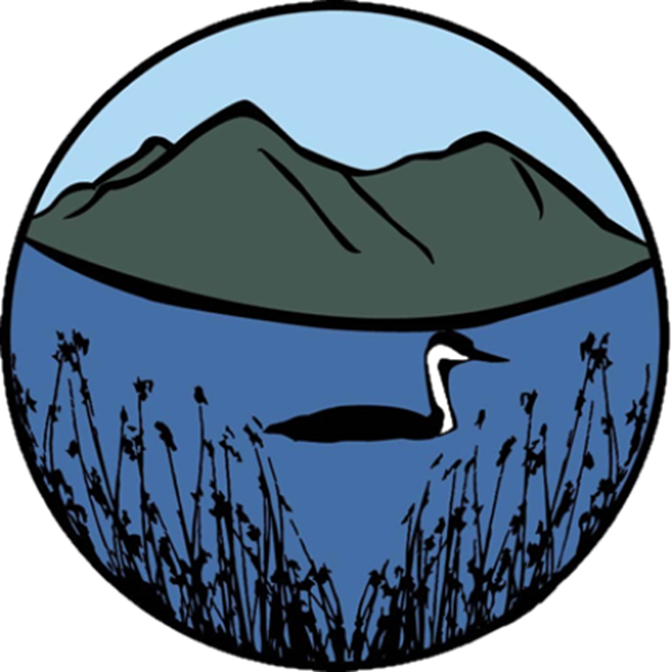 Welcome and Introductions	Eric Sklar, Committee Chair Sam Magill, California State University, Sacramento Items for Committee Approval: September 8, 2022 Meeting SummaryAll Committee Participants Request Approval of Committee Vision and Proposal Requirements All Committee Participants Request Approval of 2022 Annual Report All Committee Participants Request Approval of Prop 68 Funding Options for 2022 Restoration Projects  All Committee Participants Public CommentInterested Members of the Public MEETING ADJOURNS REMOTE MEETING INFORMATION:To join the meeting remotely, please click on the link below. Zoom Link: https://csus.zoom.us/j/86016359747  Meeting ID: 860 1635 9747 One tap mobile +16699006833,,86016359747# US (San Jose) +16694449171,,86016359747# US Dial by your location         +1 669 900 6833 US (San Jose)         +1 669 444 9171 US         +1 253 215 8782 US (Tacoma)         +1 346 248 7799 US (Houston)         +1 719 359 4580 US         +1 253 205 0468 US         +1 305 224 1968 US         +1 309 205 3325 US         +1 312 626 6799 US (Chicago)         +1 360 209 5623 US         +1 386 347 5053 US         +1 507 473 4847 US         +1 564 217 2000 US         +1 646 876 9923 US (New York)         +1 646 931 3860 US         +1 689 278 1000 US         +1 301 715 8592 US (Washington DC) Meeting ID: 860 1635 9747 Find your local number: https://csus.zoom.us/u/kpyBg14bV Blue Ribbon Committee for the Rehabilitation of Clear LakeMeeting #22December 13, 2022, 10am-1pm*In person: Clearlake Senior Center Auxiliary Room, 3245 Bowers Ave, Clearlake, CARemote participation: See Page 2 for Details 